Rose Taché, Taltarni NVGrape	53% Chardonnay, 44% Pinot Noir, 3% Pinot MeunierRegion	Victoria 65%, South Australia 24%, Tasmania 11%Winehouse	TaltarniAroma	This wine developed a nice structure and a secondary yeast character due to its time on wine lees. Aroma details of bread, which developed with a creamy textured balance.Taste	The addition of a dose of aged Pinot Noir liqueur provides an aromatic connection between strawberries and rose petals, ensuring a balance between acidity and sweetness, resulting in a really elegant sparkling roséAlcohol	11,7% 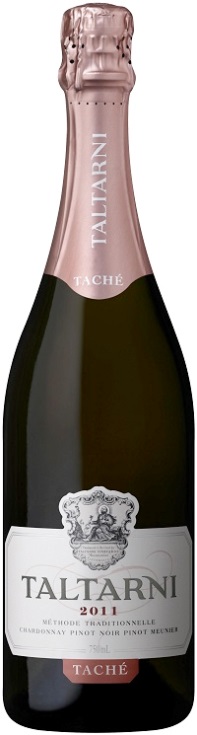 